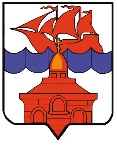 РОССИЙСКАЯ ФЕДЕРАЦИЯКРАСНОЯРСКИЙ КРАЙТАЙМЫРСКИЙ ДОЛГАНО-НЕНЕЦКИЙ МУНИЦИПАЛЬНЫЙ РАЙОНАДМИНИСТРАЦИЯ СЕЛЬСКОГО ПОСЕЛЕНИЯ ХАТАНГАПОСТАНОВЛЕНИЕ 28.07.2021                                                                                                                       № 088 -  ПО внесении изменений в постановление Администрации сельского поселения Хатанга от 15.07.2021 г. № 083-П «О выделении специальных мест для размещения предвыборных печатных агитационных материалов на территории сельского поселения Хатанга в период подготовки к выборам депутатов Государственной Думы Федерального Собрания Российской Федерации восьмого созыва, депутатов Законодательного Собрания Красноярского края четвертого созыва, депутатов Хатангского сельского Совета депутатов пятого созыва 19 сентября 2021 года»            В целях обеспечения условий проведения предвыборной агитации посредством размещения печатных агитационных материалов в период подготовки к выборам депутатов Государственной Думы Федерального Собрания Российской Федерации восьмого созыва, депутатов Законодательного Собрания Красноярского края четвертого созыва, депутатов Хатангского сельского Совета депутатов пятого созыва 19 сентября 2021 года, в соответствии с пунктом 7 статьи 54 Федерального закона   «Об основных гарантиях избирательных прав и права на участие в референдуме граждан Российской Федерации»  от 12.06.2002 г. N 67-ФЗ,ПОСТАНОВЛЯЮ:Внести в постановление Администрации сельского поселения Хатанга от 15.07.2021 г. № 083-П «О выделении специальных мест для размещения предвыборных печатных агитационных материалов на территории сельского поселения Хатанга в период подготовки к выборам депутатов Государственной Думы Федерального Собрания Российской Федерации восьмого созыва, депутатов Законодательного Собрания Красноярского края четвертого созыва, депутатов Хатангского сельского Совета депутатов пятого созыва 19 сентября 2021 года» ( далее – постановление) следующие изменения:1.1. Изложить приложение к постановлению в редакции приложения к настоящему постановлению.Контроль  за исполнением настоящего постановления оставляю за собой.Настоящее постановление вступает в силу в день его подписания.Исполняющая обязанности Главысельского поселения Хатанга                                                                                        А.И. БеттуПриложение к постановлению Администрации сельского поселения Хатанга от 28.07.2021  № 088 – ППеречень специальных мест, выделяемых для размещения предвыборных  печатных агитационных материалов на территории избирательных участков сельского поселения ХатангаУчасток № 2223, п. Катырык: - помещение Фельдшерско-акушерского пункта.Участок № 2224, п. Хета: – отделение общей врачебной практики;- отделение почтовой связи.Участок № 2225, п. Новая: - помещение Фельдшерско-акушерского пункта.Участок № 2227, п. Кресты: - помещение Фельдшерско-акушерского пункта.Участок № 2228, с. Хатанга: - вестибюль Краевого государственного бюджетного учреждения здравоохранения «Таймырская районная больница № 1» в сельском поселении Хатанга;- отделение почтовой связи;- офисные помещения Общества с ограниченной ответственностью «Энергия» сельского поселения Хатанга;  - стенды объявлений, расположенные в магазинах  «Заполярье», «Стекляшка»; - доски объявлений в подъездах  многоквартирных домов, расположенных на территории избирательного участка. Участок № 2229, п. Жданиха: - помещение Фельдшерско-акушерского пункта.Участок № 2230, п. Попигай: - помещение Фельдшерско-акушерского пункта;- отделение почтовой связи.Участок № 2231, п. Новорыбная:- отделение почтовой связи; - отделение общей врачебной практики.Участок № 2232, п. Сындасско: - отделение почтовой связи; - отделение общей врачебной практики; - стенд объявлений, расположенный в магазине ЧП «Настена».